E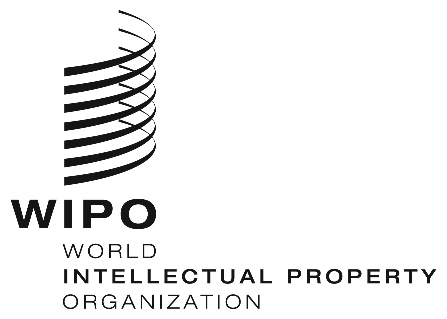 H/LD/WG/9/6ORIGINAL:  EnglishDATE:  December 15, 2020Working Group on the Legal Development of the Hague System for the International Registration of Industrial DesignsNinth SessionGeneva, December 14 to 16, 2020ADDITIONAL PROPOSAL BY THE DELEGATION OF THE UNITED STATES OF AMERICA CONCERNING AMENDMENTS TO RULE 5 OF THE COMMON REGULATIONSDocument prepared by the International BureauThis document contains in Annex a proposal submitted by the Delegation of the United States of America to amend Rule 5 of the Common Regulations Under the 1999 Act and the 1960 Act of the Hague Agreement in addition to the proposed amendments presented in the Annex to document H/LD/WG/9/3 Rev.  	[Annex follows]Common RegulationsUnder the 1999 Act and the 1960 Actof the Hague Agreement(as in force on…..)[…]CHAPTER 1	GENERAL PROVISIONS	[…]Rule 5Excuse of Delay in Meeting Time Limits(1)	()	[Limitation on Excuse] Failure to meet a time limit shall be excused under this Rule only if the evidence referred to in paragraph (1) (2)  received by and the International Bureau  not later than six months after the expiry of the time limit.[...][End of Annex and of document]